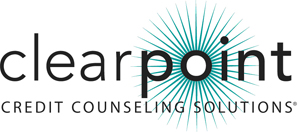 FOR MORE INFORMATION:Veronica De Silva | 877-877-1995 ext. 4518 |Veronica.DeSilva@ClearPointCCS.org Bruce McClary | 877-877-1995 ext. 2730 | Bruce.McClary@ClearPointCCS.org 1-877-877-1995 | www.ClearPointCCS.org 												______ClearPoint’s Alliance with 12 Mexican Consulates and the Institute for Mexicans Abroad (IME), Delivers 40 Workshops Nationwide during “Financial Education Week”, with Nearly 800 Participants Los Angeles, CA (May 28, 2013) -- Members of the Hispanic community nationwide benefited from free educational workshops on personal finances and understanding credit in the United States, thanks to a national initiative led by ClearPoint Credit Counseling Solutions (CCCS) in coordination with 12 Mexican Consulates across the country.  ClearPoint delivered 40 workshops between April 20 and April 29 as a part of their “Oportunidades Tour 2013”. The 12 host cities included Miami, FL; Austin, TX; San Antonio, TX; Fresno, CA; Los Angeles, CA; Sacramento, CA; Santa Ana, CA; San Bernardino, CA; San Diego, CA; Seattle, WA; Portland, OR; and Washington, DC.  Nearly 800 participants attended these workshops.  “Oportunidades Tour 2013” is a quarterly financial education week focused on topics of critical importance to the Hispanic community. The April launch focused on financial education and will transition to the topic of credit in June. September will highlight labor rights and, in November, the jornada will focus on small businesses. Over the past three years ClearPoint Credit Counseling Solutions has initiated collaboration with the Institute for Mexicans Abroad (IME) to promote financial education in Spanish.  ClearPoint has been working aggressively, building its capacity and local relationships to expand services to the Hispanic community. This innovative project combines the reach of the Mexican Consulates, serving 9 million visitors each year, with ClearPoint, a leader in financial counseling and education. “Thanks to the commitment and support of the Mexican Consulates and the Institute for Mexicans Abroad (IME), ClearPoint is able to expand the reach of our counseling and financial education to Hispanic communities across the United States”, said ClearPoint’s Senior Vice President and Chief Education Officer, Martha Lucey.“ClearPoint joined the strategy of the Institute for Mexicans Abroad, which aims to bring to the Spanish-speaking population programs and services that provide them tools for better decision-making regarding planning for the future and management of their resources, as well as establish mechanisms of binational collaboration with banks, credit unions, federal agencies and community organizations to bring financial education programs to a larger number of Mexicans”, said the Institute for Mexicans Abroad (IME).Free appointments for credit, debt, budgeting and most housing related issues may be made by calling 877.877.1995.  For more about ClearPoint, visit www.ClearPointCCS.org. ClearPoint is a member of the National Foundation for Credit Counseling (NFCC), a system-wide accredited business with the Council on Better Business Bureaus, and a Housing and Urban Development (HUD)-approved housing counseling agency. ###